	Davis Auto Supply was located in Kearney, NE. According to the Kearney Hub (9/15/1927) in the 1920s was located at 2010 Avenue B. The advertisement can be seen on the World Theatre curtain.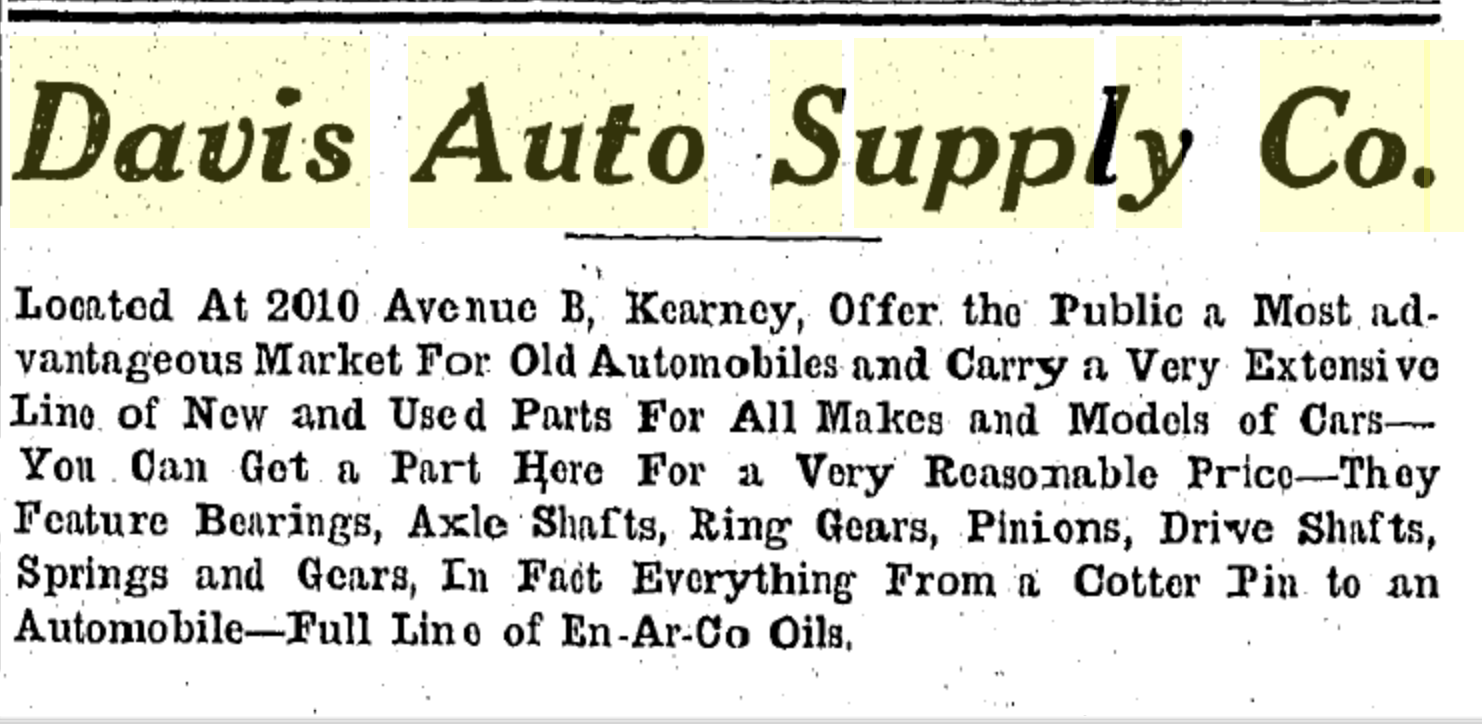 